Утверждаю:Директор МБОУ СОШ № 26К.К.АйгубовПриказ №__________от _________гПрограмма межнациональных  отношений и толерантности обучающихся МБОУ СОШ №26                                                                  на 2016-2020 гг.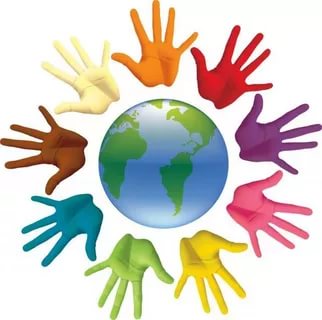                                                                   г. Махачкала                                                  Паспорт программы ПОЯСНИТЕЛЬНАЯ ЗАПИСКА Толерантность – одна из базовых гражданских ценностей, нетерпимое отношение к людям иной национальности, веры, социальной группы, иного поведения или образа мысли – распространенное явление в современном мире. Только толерантный человек сумеет решить проблемы нетерпимости, не нарушая при этом прав других людей и оставаясь полноценной личностью. Современный мир жесток. Поэтому данная проблема становится особенно актуальной, необходимо конструирование социальной идеологии, способной помочь непохожим людям жить рядом. Социальные, экономические, политические, культурные факторы, влияние мировых и общероссийских тенденций в области миграции в течение ближайших лет будут способствовать дальнейшему увеличению этнического и конфессионального многообразия населения поселка, города. Наша школа – многонациональная, здесь учатся представители нескольких национальностей: русские, кабардинцы, узбеки, турки; есть дети, воспитывающиеся в семьях с межнациональным браком, поэтому возникла необходимость создания этой программы. Лучшее воспитание – это воспитание в детях добра на основе искренних человеческих отношений. Толерантность – это терпение к другому, иному, непохожему на тебя. Это чувство принятия другого человека, других мнений, имеющих такое же право на существование.Может ли школа препятствовать таким влияниям? Да. Поэтому предлагаемая программа представляет собой систему воспитания и обучения всех субъектов учебно-образовательного процесса: родителей, педагогов, детей, обладает большим воспитательным потенциалом, может служить основой для разработки внеурочных занятий с классными коллективами и общешкольных мероприятий. Именно школа является одним из важнейших институтов воспитания такого качества нравственного аспекта как толерантность (терпимость). Одним из главных документов в работе школы по данному вопросу должна стать Программа по развитию толерантности у учащихся. В программе учтены культурно-исторические, этнические, социально- экономические, демографические особенности республики Дагестан, запросы семей и общественных организаций. Определены задачи, ценности, содержание, планируемые результаты, а также формы воспитания и социализации обучающихся, взаимодействия с семьёй, учреждениями дополнительного образования, традиционными общественными организациями, развития ученического самоуправления, участия обучающихся в деятельности объединений, спортивных секций и творческих клубов. В программе духовно-нравственного развития и воспитания обучающихся представлена организация работы по формированию целостной образовательной среды и целостного пространства духовно- нравственного развития школьника, как уклада школьной жизни, интегрированного в урочную, внеурочную, внешкольную, семейную деятельность обучающегося и его родителей (законных представителей). Актуальность программы определяется сложностью темы, поскольку в современном обществе в связи с экономическим, образовательным и духовным расслоением существует многообразие представлений о человеке и его предназначении в жизни. Различные партии, организации, религиозные конфессии, национальные объединения формулируют свои, нередко противоположные друг другу цели воспитания. Вопрос о целях воспитания представляется особо значимым сейчас еще и потому, что идет процесс формирования нового поколения российских граждан. В школе создаются условия для реализации программы посредством обеспечения духовно-нравственного развития обучающихся на основе их: - приобщения к базовым общечеловеческим ценностям, ценностям семьи, своей этнической, конфессиональной, социальной группы; - общечеловеческим ценностям в контексте формирования у них идентичности гражданина России; - воспитания ребёнка в духе любви к Родине и уважения к культурно - историческому наследию своего народа и своей страны; - развития его творческих способностей; - формирования основ социально ответственного поведения в обществе и в семье. Знакомство с культурой, религией, искусством разных стран и народов поможет каждому ребенку в становлении собственного мировоззрения, даст импульс к осмыслению своего собственного «я». Сложные социально-политические условия современной российской действительности, в том числе образовательной среды с ее внутренним и внешним пространством, актуализировали проблему воспитания толерантности, настоятельно требующую практического решения. Воспитание толерантности – общее дело многих государственных и общественных институтов, но когда его объектами выступают дети, главная нагрузка и ответственность в работе с ними ложится, наряду с семьей, на образовательную среду, на педагогов – учителей, воспитателей, социальных педагогов, школьных психологов и др. В этом труднейшем, до сих пор неведомой остроты деле столь же остро необходимы, во-первых, информация о сущности воспитания толерантности, ее содержании и проявлениях, во-вторых, представление о возможных средствах – технологиях такого воспитания, предназначенное для выбора и творческого использования таковых в тех или иных конкретных условиях. Тем более, в-третьих, - и здесь особая и немалая проблема! – что толерантность необходима и самому педагогу – человеку и профессионалу. Множество источников стихийно влияет на формирование толерантности (влияние отдельных людей, читаемые книги, средства массовой информации и пр.) – опыта действительного отношения человека к тем или иным явлениям жизни, который можно назвать опытом толерантности. Однако любой опыт можно специально обогащать, пополнять, насыщать. В этом, собственно, и состоят суть и содержание воспитания толерантности – целенаправленной организации положительного (преодоления отрицательного) опыта толерантности. Речь идет о создании пространства прямого или опосредованного взаимодействия с другими, иными по взглядам или поведению, людьми, их сообществами, иначе говоря – пространства сосуществования разного. Каким бы это разное ни было, в любом случае педагогу приходится быть готовым к нему, а для этого хорошо знать не только источники, но и факторы, вызывающие необходимость толерантности, т.к. они провоцируют проявления неприятия, нетерпимости, враждебности, конфликты. Таких факторов, сложных для ребенка, а, значит, и для педагога, немало: религиозных, этнических, психологических, ценностных, коммуникативных, поведенческих. Все эти факторы пересекаются, воплощаются в поведении — в реальных взаимоотношениях ребенка с окружающим миром. Поэтому именно поведение, образ жизни, жизненный опыт ребят, его организация – основное поле деятельности 8 педагогов, на котором они только и могут практически реализовать свои задачи, обогащая опыт толерантности своих питомцев и, добавим, свой собственный. При этом главная педагогическая задача состоит не в том, чтобы вынудить ребенка изменить взгляды, заставить его мыслить и относиться иначе, чем он это уже делает. Дело не в том, чтобы он признал то, чего раньше не признавал, полюбил то, чего прежде не любил: он имеет право на свое отношение, а в том, чтобы создать условия, требующие взаимодействия ребенка с другими людьми, какими бы в его глазах они ни были. Нельзя не сказать и об этических границах, требующих понимания и особенно четкой нравственной позиции: невозможно равнодушно сосуществовать с предательством, преступлением, терроризмом. Цель и задачи Программы:Укоренить в школе дух толерантности, формировать отношения к ней как к важнейшей ценности общества. Задачи: - развить у школьников черты толерантной личности с целью воспитания чутких и ответственных граждан, открытых восприятию других культур, способных ценить свободу, уважать человеческое достоинство и индивидуальность; - развить способности понимать важнейшие принципы толерантности и применять их в повседневной жизни; - развить способности предупреждать конфликты и разрешать их ненасильственными средствами; - внедрить новые методики, формы и приемы работы по развитию школы толерантности в образовательном процессе.Основные направления работы: 1.Создание условий для самоопределения школьника как свободного и ответственного гражданина общества, содействие социализации личности, ее вхождению в социум и успешной адаптации к быстрым социальным изменениям; 2.Выделение вопросов толерантности в программах базовых предметов; 3.Психолого-педагогическая поддержка учащихся в личностно- ориентированном обучении и воспитании с целью создания социальной и психологической атмосферы, способствующей восприятию культуры мира; 4.Расширение блока дополнительного образования объединениями гражданско-патриотического и духовно-нравственного направления. Этапы реализации программы: Программа рассчитана на 4 года и реализуется в 3 этапа. Организационное обеспечение: создание условий для реализации программы.     1.Подготовительный этап. Повышение уровня гражданско-правового образования всех участников школьной жизни. Изучение научно-методических основ профилактики экстремизма и формирования толерантного сознания. Постановка задач перед педагогическим коллективом по проблеме толерантности. 1. Разработка комплексной программы. Постановка задач перед педагогическим коллективом. 2. Ретроспективный анализ литературы по данному направлению. 3. Составление программы социальных действий с участниками образовательного процесса. 4. Социальный прогноз. 2.Основной этап. 1. Реализация мероприятий программы. 2. Внедрение программы через проведение традиционных мероприятий, направленных на решение задач: 1. Участие в школьных и районных акциях «Не переступи черту», «Спасти и сохранить» 2. Декада здоровья (комплекс мероприятий). 3. «Мозговые штурмы», тренинги, направленные на здоровый образ жизни. 4. Спортивные мероприятия. 5. Ток-шоу, круглые столы с приглашением специалистов. 6. Классные часы, беседы по данной проблеме. 3. Аналитический этап. 1. Анализ реализации программы. 2. Оформление отчётов. Обобщение опыта работы по формированию толерантного сознания. 3. Оценка результатов. Механизм реализации программы осуществляется через: - мониторинговые исследования и определение перспектив. Взаимодействие педагогов, классных руководителей, родителей, детей; сотрудничество с КДН, ПДН. -психолого-педагогическое сопровождение работы по профилактике наркомании, внедрение здоровьесберегающих технологий, формирующих позитивные установки на ЗОЖ. -Привлечение проблемных семей, родителей детей из «группы риска». Повышение роли дополнительного образования детей; -организацию совместной деятельности детей и взрослых: военно-патриотическую, интеллектуальную, художественно-эстетическую, экологическую, спортивно-оздоровительную, туристско-краеведческую работу.Ожидаемые результаты:создание благоприятных условий для повышения значимости духовных ценностей; создание и развитие образовательной и воспитательной среды, способствующей формированию толерантного сознания учащихся; восстановление национальных традиций российской культуры; создание банка научно-методических разработок по вопросам толерантности.повышение качества и количества мероприятий, направленных на формирование у обучающихся толерантного сознания;  интереса и уважения к традициям, обычаям и культуре других народов; укрепление атмосферы согласия и толерантности; внедрение новых форм и методов воспитательной работы;укоренение в училище  духа толерантности;развитие у обучающихся черт толерантной личности  способной понимать и применять важнейшие принципы толерантности в повседневной жизни;умение  предупредить конфликты или разрешить их ненасильственным путём;создание банка научно-методических разработок по вопросам толерантности.воспитание обучающихся в духе мира, прав человека и демократии. Программа должна привести к укоренению в  училище  духа толерантности, развитию у обучающихся  черт толерантной личности, способной понимать и применять важнейшие принципы толерантности в повседневной жизни, уметь предупредить конфликты или разрешить их ненасильственным путем.Предполагаемый результат педагогической деятельности - самоактуализирующаяся личность, которой присущи:Активное восприятие действительности и способность хорошо ориентироваться в ней.Принятие себя и других людей такими, какие они сеть.Непосредственность в поступках и спонтанность в выражении своих мыслей им чувств.Сосредоточенность внимания на том, что происходит во вне, в противовес ориентации только на внутренний мир, сосредоточенности сознания на собственных чувствах и переживаниях.Обладание чувством юмора.Развитые творческие способности.Неприятие условностей, но без показного их игнорирования.Озабоченность благополучием других людей, а не обеспечением только собственного счастья.Способность к глубокому пониманию жизни.Установление с окружающими людьми, хотя и не со всеми, вполне доброжелательных личных взаимоотношений.Способность смотреть на жизнь открытыми глазами, оценивать её беспристрастно, с объективной точки зрения.Непосредственная включенность в жизнь с полным погружением в неё, так, как это обычно делают дети.Предпочтение в жизни новых, непроторенных и небезопасных путей.Умение полагаться на свой опыт, разум и чувства, а не на мнение других людей, традиции или условности, позиции авторитетов.Открытое и честное поведение во всех ситуациях.Идеальная модель выпускника – это носитель национальных и общечеловеческих традиций, чувства патриотизма, любви к России, высоких гражданских ценностей. Он руководствуется в своих действиях нравственными принципами, свободен от конъюнктурных влияний в выборе поведения, ответствен перед совестью.Стремится к творческому самоутверждению и самовыражению, созданию материальных и духовных благ во имя и во благо своего Отечества. Он заботится об охране природы, нравственной чистоте общества. Такой человек непримирим к злу в любых его проявлениях: войне, кровопролитию, национальной розни, преступности, несправедливости, но способен на защиту рубежей своей Родины.Список мероприятий по реализации комплексно-целевой программы  «Толерантность»План мероприятий по реализации комплексно-целевой программы  «Толерантность»на 2017-2018г.  Список использованной литературы:Гончаров В.С. Роль коммуникативной компетентности педагога в воспитании толерантности //  проблемы формирования толерантного сознания в воспитательной работе;Мириманова М.С. Толерантность как проблема воспитания //Развитие личности.-2002.-№2;Рожков М.И., Байбородова Л.В., Ковальчук М.А. Воспитание толерантности у школьников – Ярославль;Степанов П.В. Толерантный человек: как его воспитать? // Народное образование – 2011 -№ 6;Солдатова Г.У., Шалгерова Л.А., Шарова О.Д. Жить в мире с собой и другими. Тренинг толерантности у подростков, М, 2001;Уолцер М. О терпимости, М, 2012;Щеголихина И. Б. К проблеме формирования культуры межнациональных отношений/ / История – 2002г;     8.Асмолов А.Г. Историко-эволюционный подход к пониманию личности: проблемы и перспективы исследования// Вопр. психологии. - 1986. -№1;9.Бархота М.П. Мотивы толерантности или идея человеколюбия // Начальная школа.-2003. -№ 1.10.Белинская Е. Система ценностей личностей в перспективе толерантности. // Век толерантности. - 2004. - № 5.11.Березина Н.Л. - Мой первый урок толерантности // История.-2002 - № 20.12. Бетти Э.Риэрдон. Толерантность - дорога к миру. - М.: Издательство «Бонфи», 2001.-304 с.13. Бобинова С.В. Воспитание культуры толерантности // Начальная школа. -2004. - № 8.14. Бондарева Г. Формирование толерантной личности школьника // История. -2002. - № 20.15. Валитова P.P. Толерантность: порок или добродетель? // Вестник МГУ. Серия 7. Философия. 1996. - №1.  Наименование программы «Обучение основам толерантности в школе»Срок реализации программы2016- 2020 г.г.Основной разработчик программы МБОУ СОШ №26Основные исполнители программыУчастники образовательного процесса МБОУ СОШ №26(учителя, учащиеся и их родители)Цели программы1. Способствовать воспитанию толерантного отношения друг к другу и формированию умения жить с другими людьми. 2. Готовить к жизни в условиях многонациональной многокультурной среды. 3. Пробудить у учащихся интерес к проблемам общения, способствовать усвоению культуры общения с окружающим миром. Основные задачи. 1. Ознакомить учащихся с основными принципамиОсновные задачи1.Ознакомить учащихся с основными принципами противодействия экстремистской деятельности. 2. Познакомить учеников школы с разными национальностями, с их культурой. 3. Провести воспитательно-пропагандистские меры, направленные на предупреждение экстремистской деятельности в школе. 4. Изучать и исполнять нормативные документы.Основные направления работы1. Разработка и внедрение в учебно-воспитательный процесс системы мер, направленных на воспитание толерантного самосознания, прививающего нормы поведения “ человек среди людей”. 2. Разработка и реализация системы мероприятий по повышению социальной роли семьи для воспитания толерантности и снижения социальной напряжённости в обществе. 3. Вовлечение родительского коллектива в работу по реализации мероприятий, направленных на формирование толерантного сознания, становление и укрепление классного коллектива. Ожидаемые конечные результатыУвеличение количества обучающихся с адекватным уровнем самооценки и высоким уровнем толерантности. Улучшение психологического климата в учреждении. Формирование навыков и привычек нравственного поведения путем организации практической деятельности. Формирование ответственности за свое поведение, за отношение к одноклассникам и другим окружающим людям.Контроль за ходом реализации программыОбщий контроль за исполнением программы осуществляет Совет по воспитанию толерантного сознания, который ежегодно уточняет целевые показатели: - плановые отчеты о ходе реализации программы; - анализ работы по окончанию учебного года; - ежегодные отчеты на Родительских собраниях.Методы достижения.- творческие:- методы создания воспитывающих ситуаций; - информационно-развивающие; - тренинги, соревнования, беседы, - практическая работа№МероприятияСроки проведенияОтветственные                                                                                      Ежегодно                                                                                      Ежегодно                                                                                      Ежегодно                                                                                      Ежегодно1Рассмотрение вопросов воспитания толерантности, гармонизации межнациональных отношений на заседаниях Педагогического совета, Родительского комитета, методических объединений МБОУ СОШ № 26Зам. дир. по ВРИбрагимова С.М.,Соц. педагог2Участие в районных, городских, региональных мероприятиях (конференциях, семинарах, совещаниях) для руководителей ОУ, ДОО по воспитанию толерантности, культуры мира и межнационального согласия в школьной среде.В течение годаЗам. дир. по ВРИбрагимова С.М.,Соц. педагог3Пополнение и распространение передового опыта по воспитанию  у учащихся толерантности, гармонизации межнациональных отношенийВ течение годаЗам. дир. по ВР Ибрагимова С.М.,Соц. педагог4Освещение опыта работы школы по воспитанию толерантности у учащихся, гармонизации межнациональных отношений в средствах массовой информации. В течение годаЗам. дир. по ВРИбрагимова С.М.,5Проведение анкетирования учащихся старших классов с целью выявления неформальных группировокВ течение годаСоц. педагог.Классные руководители6Проведение профилактических мероприятий по предупреждению экстремизма,в том числе проведение социальным педагогом тренингов,психологом, классными руководителями на родительских собраниях,классных часах.В течение годаЗам. дир. по ВР Ибрагимова С.М.Соц. педагог,Психолог7Оформление информационного стенда в школе по пропаганде этнокультурной толерантности в молодежной среде, разработка информационной продукции;СентябрьЗам. дир. по ВРИбрагимова С.М.,8Проведение в рамках Международного дня толерантности Дискуссионного клуба для старшеклассников «Толерантность в современном мире».В течение годаЗам. дир. по ВР Ибрагимова С.М.Соц.психолог9Организация работы по совместному плану со всеми структурами профилактики. В течение годаЗам. дир. по ВР Ибрагимова С.М.10Участие в районных, городских, региональных мероприятиях по Программе «Толерантность»В течение годаЗам. дир. по ВРИбрагимова С.М.,Классные руководители11Неделя правовой грамотности:- изучение Устава школы;- знакомство с правовыми нормами;    ОктябрьЗам. дир. по ВРИбрагимова С.М.,Классные руководители12Проведение уроков, направленных на изучение культуры народов России и мира, проблематики межнациональных отношений и межкультурных коммуникаций. В течение годаЗам. дир. по ВРИбрагимова С.М.,Классные руководители;Учителя-предметники.13Проведение конкурсов среди учащихся на лучший реферат, сочинение, рассказ, стихотворение по культуре и традициям народов России и мира. В течение годаЗам. дир. по ВРИбрагимова С.М.,Классные руководители;Учителя-предметники.14Организация обучения учителей-предметников, классных руководителей по вопросам формирования установок толерантного сознания школьников, обучение принципам, методам, формам работы в области межкультурного воспитания молодежи. В течение годаЗам. дир. по ВР Ибрагимова С.М.Соц. педагог.15Привлечение родителей учащихся к организации и проведению мероприятий по формированию толерантных этнокультурных установок, воспитанию культуры мира и согласия. Обсуждение на родительских собранияхВ течение годаКлассные руководители16Просмотр документальных фильмов, телевизионных передач, направленных на формирование установок толерантного отношения в молодежной среде.В течение годаКлассные руководители№Наименование мероприятияСроки исполненияОтветственный исполнитель                                                                                                                           Ежегодно                                                                                                                           Ежегодно                                                                                                                           Ежегодно                                                                                                                           Ежегодно1День знаний. Праздник «Первого звонка».Всероссийский урок  « Россия, устремленная в будущее».«День солидарности в борьбе с терроризмом»; « Погибшим в террористических актах посвящается»;« Беслан в душе моей».Гамзавтовские  дни: открытое мероприятие,конкурс стихов и стен газетКлассные часы:«Мы вместе дружбою сильны», « Я Дагестанец»«День единения народов Дагестана»Организация проведения конкурсов на лучшее знание геральдики, истории города, биографий известных людей.Конкурс на лучший реферат «Сила наша в дружбе народов».Выставка книг на тему: "Дружба и Братство"СентябрьЗам. директора по ВР. Ибрагимова С.М.Классные   руководители2Проведение конкурсов среди учащихся на лучший реферат, сочинение, рассказ, стихотворение по культуре и традициям народов России и мира. Проведение классных часов в 5-7 классах на темы «Быть честным», «По законам справедливости», «Когда все в твоих руках».В течение годаКлассные руководители 1-11 классов;3Совещание с кл.рук-ми по вопросам посещаемости, дисциплины и внешнего вида уч-ся.Открытое мероприятие по профилактике наркопроблемы.День  народного единства.Кл.часы, торжественные линейки, конкурсы плакатов и рисунков.Участие и выступление уч-ся  МОУ СОШ№26 на встрече Городского Комитета ВОВ и городского патриотического клуба «Тебе доверяет Родина»Месячник толерантности: «Дети разных народов мы мечтою о мире живем". Классные часы.День материШкольные тематические линейкиОформление праздничных газет "Мамы разные нужны!"НоябрьЗам. директорапо ВРИбрагимова С.М.Классные   руководителиОрганизатор ОБЖ, Кл. руководителиКлассные руководители 1-11 классов, вожатые4Открытый классный час «Путешествие в страну сказок». (1-3 классы);Родительский лекторий«Как уберечь детей от беды. Предупреждение вредных привычек»НоябрьКл. рук. нач.шк.Зулпикарова В.Г.Учит. русс. языка и литературыКлассные руководители, зам. по ВР,  психолог5Проведение классных часов в начальной школе на темы «Что значит любить папу и маму?», «Подарки и другие способы благодарности», «Мои друзья – мое богатство».Круглый стол. Тема: «Проблемы молодежи и пути их решения».ДекабрьЗам. директора по ВР  Ибрагимова С.М. нач. кл.  Зульпукарова В.Г. худ. руководитель.Уч. ИЗО.Соц. педагогЗам. директора по ВР, классные руководители  1-11 кл.6Проведение конкурсов среди учащихся на лучший реферат, сочинение, рассказ, стихотворение по культуре и традициям народов России и мира.«Сказка ложь, да в ней намек, добрым молодцам урок»- конкурс инсценированной сказки (1-3 классы).Конкурс   на  лучшее  исполнение   песни  на родном  языке 3-4 кл. « Дагестан -  мой  горный   край»  -  беседы 1-4 кл.   ЯнварьЗам.директора по ВРИбрагимова С.М. нач. кл.  Зульпукарова В.Г. худ. руководитель7Участие в районных, городских, региональных мероприятиях по Программе «Толерантность».Городской конкурс «Сердце отдают  детям».ФевральЗам. директора поВР Ибрагимова С.М.МО классных руководителей Ахмедова З.А., соц. педагог, классные руководители.8Индивидуальные консультации для родителей по вопросам организации помощи их детям.АпрельЗам. директора по ВР Ибрагимова С.М.  Классные   руководители9Организация обучения учителей-предметников, классных руководителей по вопросам формирования установок толерантного сознания школьников, обучение принципам, методам, формам работы в области межкультурного воспитания молодежи. Беседы на тему: «Толерантность – дорога к миру», «Как избежать конфликтов». Семинар «Формирование основ толерантного сознания у младших школьников». В течение годаЗам. дир. по ВР Ибрагимова С.М.Соц. педагог;Классные руководители.10Проведение уроков, направленных на изучение культуры народов России и мира, проблематики межнациональных отношений и межкультурных коммуникаций. Проведение бесед на темы "Кто мой друг"(4-5кл),"Толерантность в подростковой среде" (6-9кл),"Толерантное поведение бесконфликтное общество" (10-11кл).В течение всего годаЗам. директора по ВР Ибрагимова С.М.Кл. руководителиПреподаватели ОБЖ, истории,  психологи, мед. Работники школы11Проведение профилактических мероприятий по предупреждению экстремизма,в том числе проведение социальным педагогом тренингов,психологом, классными руководителями на родительских собраниях,классных часах.Встреча с инспектором по делам несовершеннолетних.Изучение на уроках истории, обществознания и права документов:"Всеобщая декларация прав человека", Конституция РФ (7-11кл)Классные часы: "Права и ответственность человека", "Знаем ли мы закон?", "Что такое Фан -клуб" (5-9кл)В течение всего годаЗам. директора по ВР Ибрагимова С.М.Учителя истории, Классные руководителиИнспектор ПДН12Общешкольные родительские собрания:1.Конференция  “Семья как образовательная среда” 2..Работа лектория для родителей.Беседы о нормах поведения учащихся в школе, внутри школьном распорядке. В течение всего годаЗам. директора по ВР Ибрагимова С.М.Учителя истории, Классные руководителиИнспектор ПДН13Просмотр документальных фильмов, телевизионных передач, направленных на формирование установок толерантного отношения в молодежной среде. Тематические классные часы среди учащихся 8-11 классов на тему:«О товариществе и дружбе», «Жить вместе на одной планете, оставаться разными». Тренинг толерантности. Формирование у обучающихся установки на толерантное поведение. Создание эмблемы толерантности. Игра «Гражданином быть обязан» (в рамках курса «Обществознание»).В течение всего годаЗам. директора по ВР Ибрагимова С.М.  Классные   руководители14Тематические классные часы среди учащихся 8-11 классов на тему:«О товариществе и дружбе», «Жить вместе на одной планете, оставаться разными».Тренинг толерантности. Формирование у обучающихся установки на толерантное поведение. Создание эмблемы толерантностиАпрельСоц.педагог;Классные руководители15. Уроки обществознания по теме: «Россия – многонациональное государство», «Законы толерантности», «Давайте жить дружно», «Правила человеческого общежития». Конкурс сочинений, рисунков «Есть такая профессия - Родину защищать»; «Мы – дети планеты Земля».В течение всего годаКлассные руководители;Учителя ОБЖ и обществознания16Беседы, индивидуальные консультации среди учащихся  «Школьные и семейные факторы риска, их влияние на физическое и психическое здоровье детей»»В течение всего года. Зам. директора по ВР Ибрагимова С.М.Классные руководители;Соц. педагог17Размещение на сайте школы материалов по реализации плана мероприятий «Дни толерантности в школе».Международный день толерантности:Классные часы на тему:«Терпимость и дружелюбие»В течение всего годаКлассные руководители